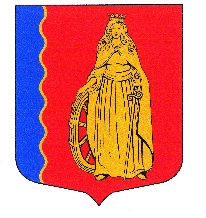 МУНИЦИПАЛЬНОЕ ОБРАЗОВАНИЕ«МУРИНСКОЕ ГОРОДСКОЕ ПОСЕЛЕНИЕ»ВСЕВОЛОЖСКОГО МУНИЦИПАЛЬНОГО РАЙОНАЛЕНИНГРАДСКОЙ ОБЛАСТИСОВЕТ ДЕПУТАТОВ ЧЕТВЕРТОГО СОЗЫВАРЕШЕНИЕ«17» июня 2022 г.                           г. Мурино                                               № 220      В соответствии с Трудовым кодексом Российской Федерации от 30.12.2001 № 197-ФЗ, Федеральными законами от 06.10.2003 № 131-ФЗ «Об общих принципах организации местного самоуправления в Российской Федерации», от 02.03.2007 № 25-ФЗ «О муниципальной службе в Российской Федерации», областным законом от 11.03.2008 № 14-оз «О правовом регулировании муниципальной службы в Ленинградской области», Уставом МО «Муринское городское поселение» Всеволожского муниципального района Ленинградской области в целях совершенствования структуры администрации МО «Муринское городское поселение» Всеволожского муниципального района Ленинградской области, а также эффективного решения вопросов местного значения муниципального образования, советом депутатов принятоРЕШЕНИЕ:1. Утвердить прилагаемую структуру администрации муниципального образования «Муринское городское поселение» Всеволожского муниципального района Ленинградской области».2.  Признать утратившими силу решения совета депутатов от 09.09.2020 № 90 «Об утверждении структуры администрации муниципального образования «Муринское городское поселение» Всеволожского муниципального района Ленинградской области», от 24.03.2021 № 137 «О внесении изменения в структуру администрации муниципального образования «Муринское городское поселение» Всеволожского муниципального района Ленинградской области».3. Опубликовать настоящее решение в газете «Муринская панорама» и на официальном сайте в информационно-телекоммуникационной сети Интернет www.администрация-мурино.рф.4.  Настоящее решение вступает в силу со дня его подписания.5. Контроль за исполнением настоящего решения возложить на постоянную комиссию по вопросам местного самоуправления, гласности, использования земель, законности и правопорядка. Глава муниципального образования                                                      Д.В. КузьминСтруктура администрациимуниципального образования «Муринское городское поселение»Всеволожского муниципального района Ленинградской областиСектор экономики, предпринимательства и потребительОб утверждении структуры администрации муниципального образования«Муринское городское поселение» Всеволожского муниципального района Ленинградской области